DEADPOOL 2Tiskový materiál k filmu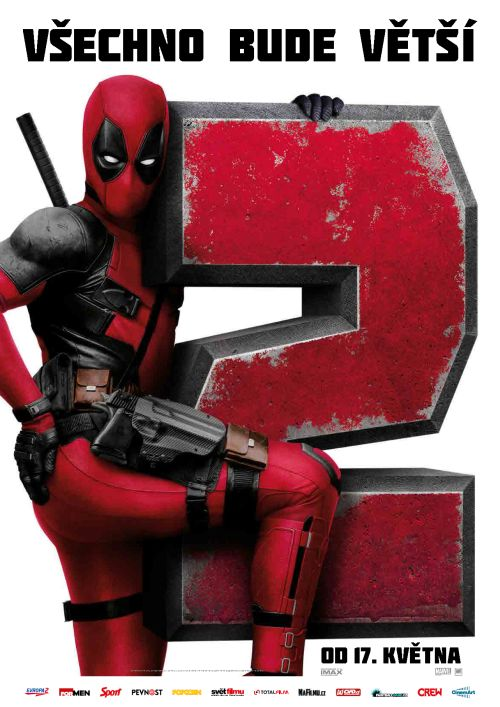 Zvláštní zpráva z oddělení Thurstona Howella Deadpool IIIVážení zástupci tisku,jestliže čtete tento text, tak jste pravděpodobně utekli… ze semináře o vyhýbání se skutečné práci. A když už jste zašli tak daleko, možná budete ochotni zajít ještě o kousek dál. Pamatujete si název prvního filmu, že? Není to zkouška. Jmenoval se Deadpool. A tohle je press kit pro naše očekávané pokračování – Deadpool 2. Teď vás možná napadá „co to je press kit?“ (Dobrá otázka, na to se nikdo neptal.) Je to nějaký značkový stroj používaný v čistírnách? Nebo možná seminář o zdobení nehtů? Naneštěstí jediný člověk, který znal odpověď, tragicky zahynul během Paraguayské války v roce 1864. Jmenoval se Milo a skočil na něj kůň.  Pro naše účely je press kit způsob uplácení profesionálních novinářů pár navenek líbivými informacemi, které se můžou uložit na dno šuplíku psacího stolu nebo prodat na eBayi, kdyby došlo ke zdražení drog. Jasně, dělám si srandu. Nikdo neprodává press kit k Deadpoolu na eBayi. Prověřil jsem to. Jeden jeden člověk z Německa, ale to se dalo víceméně očekávat od někoho ze země, která přinesla světu I. světovou válku. A její pokračování, III. světovou válku. Což nás konečně přivádí k tomu hlavnímu – proč jsme dělali pokračování? (Dobrá otázka, na to se taky nikdo neptal.) Kdyby vám někdo před pouhými šesti lety vykládal o pokračování Deadpool, nejspíš byste na něj koukali stejně jako pes na víno (jen na okraj, psi nejedí víno). Tenkrát nikdo nechtěl pokračování Deadpool, nebo dokonce předchůdce nebo následovníka Doritos Tacos Locos.A je to tady, o několik milionů lístků a několik miliard tacos později je svět úplně jiný. Ale jedna věc se nemění – lidé milují pokračování. Od Kameňáku 2 přes Nové Strašecí až k Robertu Downeymu Jr. studie odhalují, že všichni vlastně dávají přednost předělaným a rozbředlým kopiím, které jsou slabým odvarem originálu. A právě v tomhle byl film úspěšný. Je Deadpool 2 lepší než Dorito Taco? Stručná odpověď – ani ne. Ale pořád je zatraceně dost dobrý. Tak proč se neobrátíte na místní kino a nepřesvědčíte se o větších efektech, početnějším obsazení a taky větším rozpočtu v plné kráse? Budu na vás dohlížet.Váš přítel Deadpool DEADPOOL 2O produkci	Padly rekordy návštěvnosti a Ryan Reynolds se vrací jako Deadpool a tentokrát je ukecaný žoldák ještě větší drsňák než kdy dřív. David Leitch, režisér filmů „John Wick” nebod „Atomic Blonde: Bez lítosti“ vnesl do filmu více kaskadérských kousků i více akce. „Měl jsem tu čest podílet se na vytvoření pár filmových světů, ale na světě Deadpoola je něco nepopiratelně fascinujícího – je to znovu představená akční komedie“, říká Leitch. 	„Deadpool“ byl poprvé představen veřejnosti v únoru 2016 na největším openingu filmů s ratingem R a stal se nejvíce výdělečným filmem kategorie R v celé filmové historii s celkovým ziskem přes 750 milionů dolarů. „Deadpoolu“ se také jako prvnímu akčnímu filmu se superhrdinou dostalo pocty nominace na Zlatý Globus na nejlepší film v kategorii komedií a muzikálů. Mimo to byl na nejlepšího herce této kategorie nominován i Ryan Reynolds. 	Ryan Reynolds hraje nejen hlavní roli, ale také se podílel na scénáři a produkci „Deadpool 2“. „Ryan je neuvěřitelně talentovaný komik“, říká Leitch, „a Deadpool je skvělou platformou pro to, v čem vyniká. Vzal postavu z komiksu a udělal z ní vlastní značku. Mezi Ryanem a Deadpoolem je souhra, protože ve skutečném životě on je Deadpool – v tom, jak někdy mluví a nahlíží na svět. Je zábavný, neuctivý, ale také má obrovské srdce a soucit, jako Deadpool.“ Scénáristé a výkonní producenti Rhett Reese a Paul Wernick, který také napsal scénář k prvnímu filmu, se zabývali „Deadpoolem“ od roku 2009. Reynolds oslovil Reese a Wernicka, aby napsali scénář pro původní „Deadpool“. „Trvalo nám to pět nebo šest let, než jsme film dokončili, a byla to srdcová záležitost, která je obvykle vyhrazena pro věci, jako jsou nezávislé či nízkorozpočtové filmy. Co se týče superhrdinů, Deadpool se mezi nimi nápadně vyjímá. Je neuctivý. Pociťuje nechuť k sobě samému. Je pošetilý, dětinský, prudký i otravný. Má mnoho vlastností, které ostatní superhrdinové nemají, a vlastně ani není superhrdina. Je něco jako antihrdina v obleku superhrdiny.“„Deadpool je něco jako Hrbáč z Notre Dame“, říká Leitch. „Je znetvořený a nesmírně empatický. Má pozoruhodnou minulost i léčivé schopnosti. A nemá k nikomu a ničemu úctu. Říká hnusné, drzé a sprosté věci, které my sami neříkáme, ale rádi je posloucháme. Ta směs je pro postavu skvělá.“	„Deadpool je sebekritický, sebenenávistný a sebeironický. Do toho jsme se zkrátka zamilovali. A po celou dobu, co jsme psali scénář, jsme v hlavách měli Ryanův hlas. On je Deadpool. Byla to pro nás radost sednout k počítači a psát mu roli přímo na tělo“, dodává Wernick.	„Ryan je opravdu Deadpool v tom, že jeho smysl pro humor je stejný jako Deadpoola“, říká Reese. „Sexy, nabroušený, bláznivý a nezralý. Perfektně se pro roli hodil a věděl to. Měl tu postavu rád ještě dřív, než jsme dokončili první film. Kromě mnoha dalšího vkládá do své postavy živočišnost, dělá Deadpoola za jeho maskou a oblekem zábavnějšího. Ryan je velmi „chaplinózní“. I když vidíte jeho obličej sotva v polovině filmu, dokáže vyjádřit komičnost svým hlasem a osobitým stylem.“TAK TROCHU JINAK	Ani během produkce „Deadpool 2“ nepřestali Reynolds, Reese a Wernick psát. „Neskončilo to s finální verzí“, říká Reese s tím, že během postprodukce prvního „Deadpoola“ došlo k „přepsání mnoha Deadpoolových dialogů. Skrýval se za maskou, takže bylo možné mu vložit do úst taková slova, jaká jsme chtěli.“	„U prvního filmu jsme se drželi při zemi“, říká Wernick. „Tady to bylo právě naopak. Tlak byl neuvěřitelný. Sebemenší detail, který se objevil v tisku, se stal ohromným příběhem. A všechny tyhle drobnosti, které pronikly na veřejnost, nás přiměly uvědomit si, že očekávání je obrovské.“ Reynolds se na scénáři podílel s Reesem a Wernickem. „Bylo to skutečně úžasné, protože je nápaditý a velmi talentovaný. Ryan je stroj na vtipy.“	Výkonný producent Aditya Sood říká, že „David přináší něco, co nikdo jiný nemá. Ve filmu jsou sekvence, o kterých si myslím, že by je nikdo jiný takhle zpracovat nedokázal, a které dobře pasovaly k Deadpoolovu anarchistickému uvažování.“ROB LIEFELD – TVŮRCE KOMIKY & FANOUŠEK!	„Jsem umělec, který chtěl psát, aby měl pod kontrolou obsah“, říká tvůrce „Deadpoola“ Rob Liefeld, který je fanouškem filmové postavy. „Ryan vytvořil „Deadpoola“ trošku sprostějšího. Je o něco víc nabroušenější, ale funguje to. Díky ratingu R bylo možné si to dovolit a myslím, že si [film] našel to správné místo.“ Liefeld si postavu oblíbil jako teenager v 80. letech, kdy dominovaly nyní už klasické filmy jako „Terminátor“, „Vetřelec“ a „Predátor“. „Bylo to ještě předtím, než se objevil rating PG-13 [do 12 let nevhodné]. Jsem rád, že „Deadpool“ je na stejné úrovni.“	„Samozřejmě si dovolili udělat nějaké úpravy, ale přesto zůstali věrni původní předloze. Bylo to třeba, protože Deadpool má velkou skupinu fanoušků. X-Force je druhý nejlépe se prodávající komiks všech dob. Nemyslel jsem si, že vydrží. Ale dnes, o šestadvacet let později, vím, že nikdy nepadne“, říká Liefeld.KDYŽ SE ONI SNÍŽÍ…	„Film „Deadpool“ nebere vážně ani žánr, ani sám sebe“, říká Reese. „Ve filmu si Ryan Reynolds dělá legraci sám ze sebe. Dělá si legraci ze scénáře. Dělá si legraci z Foxu. Dělá si legraci ze všech věcí, které jsou s tím spojené, což trochu zjemňuje všechny ty vtipy, které my děláme o ostatních lidech, protože jsme ochotní dělat si legraci i sami ze sebe.“	„Ryan Reynolds je komediální génius“, říká Reese. „Jednou z mnoha stránek jeho komediálního talentu je jeho ochota zajít i do nepřijatelných míst. Když se objevil Paul s dávkovačem mýdla [sorry, žádné vyzrazování, dokud čtenář neviděl film!], bylo to „ach ne“ a po chvíli samozřejmě „ale ano!“, to je prostě skvělé. Naším politickým heslem není „Když se oni sníží, my zamíříme výš.“ (Tato slova pronesla Michelle Obamová na národním kongresu Demokratické strany.) Naším heslem je „Když oni se sníží, my půjdeme ještě níž.“ Chceme jít touhle cestou, jen abychom diváky rozesmáli.“	A ještě vysvětlení k různému pojetí humoru scénáristů: zatímco Wernick přišel s vtípkem o ručníku, Reese přispěl odborným pojednáním „o toaletním papíru“. „Mám své vlastní prohlášení o toaletním papíru“, přiznává Reese, „o nedostatečnosti toaletního papíru. Udělal jsem to kvůli Ryanovi. Dívali jsme se jeden na druhého a říkali si, že tohle se prostě musí do filmu dostat. Jakkoliv. Pak jsme probírali herce vhodného formátu, kterého bychom pro tuto scénu potřebovali.“ Nutno dodat, že najít toho správného herce na tuto scénu byla vážně fuška.TLUKOUCÍ SRDCE – TAJNÁ PŘÍSADA	„Deadpool“ je komedie, ale je i o citech. Tajnou přísadou „Deadpoola“ jsou emoce. Je to chlápek, který schytal pár kopanců, padnul na kolena, život se s ním opravdu nemazlil, prodělal rakovinu a má zjizvenou tvář. „Myslím, že děti přilnuly ke SpiderManovi, protože byl podivné malé děcko, ale pak si nasadil masku a byl z něj superhrdina. A myslím, že lidi čerpají z Wadea Wilsona, protože vidí někoho, kdo neměl snadný život, a přesto se dokázal přes to všechno nějak dostat, smát se tomu a nakonec i vyhrát. Myslím, že lidé se s tím ztotožňují.“	„Vytvoření makeupu a masky je neuvěřitelné martyrium“, říká Wernick k masce, kterou Reynolds nosí jako zjizvený Wade Wilson. „Vytvořili jsme rozpis, jak dlouho přibližně trvá Ryanovo odstranění masky a makeupu, protože to bylo strašně omezující. Vytvoření makeupu trvá hodiny, je to [pro něj] nepohodlné a musí hrát s hromadou plastů. Jak máte ztvárňovat emoce, když máte na obličeji nalepenou skoro celou umělou tvář? A přesto to zvládá bravurně. Je to uznání Ryanovým hereckým schopnostem, dokázat hrát i pod takovouto maskou. Je tlukoucím srdcem filmu.“	„Komiksy jsou jako Bible“, říká Wernick, „je lepší se držet postav v předloze. Ale úžasné je na komiksech to, že i když v různých sériích jsou různí autoři, postava může zemřít a pak zase obživnout. Máme proto určitou, byť jen omezenou volnost v tom, jak přistupovat k postavám. Naším cílem coby autorů není napodobovat některého konkrétního tvůrce komiksu, ale získat postavu se všemi rysy, pocity a emocemi a pak ji převést na plátno v našem vlastním pojetí.“	„Deadpool 2“ je široká škála sprostých protivníků, ale není tam jeden jediný hlavní zloduch. Deadpool je postava, která boří všechna pravidla, bourá „čtvrtou zeď“ (imaginární zeď mezi hercem a divákem, oddělující imaginární svět od reálného). „A my děláme totéž. „Deadpool 2“ nemá svého obvyklého zloducha s nakrouceným knírem. Chceme, aby diváci věřili, že Cable je zloduch a že to bude Cable proti Deadpoolovi. Nakonec to tak není a ti dva spolupracují.“ JOSH BROLIN coby CABLE	Na Cenu Akademie nominovaný herec Josh Brolin zazářil v hromadě filmů, od „Tahle země není pro starý“ a „Sicario: Nájemný vrah“ až po „Rošťáky“. V „Deadpool 2“ hraje Brolin jednu z nejvíce očekávaných filmových postav v nedávné historii: bojovníka nakaženého techno-organickým virem, který ho učinil kybernetickým – časem cestujícího Cablea.„Jednou z věcí, díky které je „Deadpool“ tak oblíbený, je to, že i když je praštěný a neuctivý, má i srdce, má své strachy a pocity“, říká Reese. „Wade Wilson je člověk, který vede dost krušný život a žije na okraji společnosti. To jsme také chtěli do „Deadpool 2“ vnést. Deadpool toho moc se svým životem neudělal a snaží se přežít – to vždy [diváka] osloví. Také postava Cablea toho hodně ztratila. Rukou šílence přišel o svou ženu a dceru, a udělá cokoliv, co bude v jeho silách, včetně cestování v čase, aby to napravil a získal je zpátky. V tom se ukrývá hloubka skutečných citů a protiváha humoru. Není to jen fraška nebo nějaké blbnutí.“„Cable je stoupencem X-Force“, říká Wernick. „Deadpool je branou do světa X-Force. I když jsou oba rozdílní, spojuje je to, že jsou oba na dně. Oba něco ztratili a oba něco hledají. A nakonec najdou jeden druhého.“„Josh je neuvěřitelný“, říká Sood. „Ztělesňuje postavu, jejímž fanouškem jsem už léta. Měli jsme možnosti sledovat úžasné příběhy Cablea a Deadpoola, snažili se z nich dostat to podstatné a pak to převést na plátno. Jsou to neuvěřitelně houževnaté osobnosti. Jeden vidí svět černobíle a bere to velmi vážně, a ten druhý ho vidí v barvách fuchsiové, technicolor a všech odstínech šedi. Mezi těmi dvěma to jiskří. Není to film o kámoších, ale vidíte zde začátky partnerství, které v budoucnu může přinášet mnohem víc.“	Brolin usilovně pracoval celé měsíce na tom, aby se z něj stal bojový stroj Cable. Byl nesmírně disciplinovaný i co se týče nutné diety. Byl pyšný na to, že je – jak to nazýval – „v nejlepší formě ve svém životě“.ZAZIE BEETZ coby DOMINO	Stejně jako Deadpoola a Cablea vyvořil Rob Liefeld postavu Domino, která se objevila v New Mutants #98, v témže vydání, kde se poprvé objevil i Deadpool. „Během 10 stránek Deadpool každého sejmul, a Domino ho dostala na jediné stránce! Je velmi schopná. Pustí se do křížku s kýmkoliv, zvláště s Deadpoolem a Cablem. Je to drsná bojovnice s výjimečnou silou.“	Liefelda potěšilo obsazení Zazie Beetz do role Domino. „Děkoval jsem za den, kdy se rozhodli ji obsadit. Říkal jsem si, že je prostě perfektní, protože kdo jiný by se dokázal postravit Ryanovi a nic si nedělat z jeho hovadin? Zazie v roli Domino to dokázala.“	„Byla to čest oživit tuto postavu“, říká Zazie Beetz, „být první živou akční Domino. Jsem černá, a ona nevypadá jako černoška. To mě trochu zaráželo, ale Rob Liefeld mi řekl, že jí nikdy nezařadil k žádné rase.“	Také Domino je oddanou stoupenkyní X-Force. „Je to skupina dysfukčních, mizerných a nečestných lidí. A ona nesnáší Deadpoolovy kecy. Protáčí oči a nemůže uvěřit, že se zapletla do téhle party packalů, a přesto do ní patří. Jsem přesvědčený, že si publikum Domino zamiluje stejně jako my“, říká Wernick. 	„Zazie je zábavná a tak neotřelá. Vnáší s sebou mládí a pohled mileniála do světa, ve kterém je Deadpool čtyřicetiletý chlápek.“	„Domino má kliku“, říká Beetz. „Myslím, že protože je tak trochu znuděná, bere to jako samozřejmost. Je sarkastická a cynická. Jde proti Deadpoolovi a na jeho kecy kašle. Dělá si všechno po svém. Je žoldák a dělá svou práci. Je šťastná, ale jak moc? Pokud se člověku všechno daří, kde je pak motivace k nějaké snaze? Hodně s tím bojuje.“JULIAN DENNISON coby RUSSELL / FIREFIST	Hvězda filmu „Hon na pačlověky“, nejvýdělečnějšího snímku v novozélandské historii, Julian Dennison hraje Russela, který se stane Firefistem. Dennisonovi bylo v době natáčení „Deadpool 2“ 14 let. Upozornil, že je příliš mladý na to, aby mohl sledovat první film, když přišel do kin, a tak se musel dívat na slušnější verzi. „Vynechával jsem všechny nevhodné části, ale i tak je to jeden z nejzábavnějších filmů vůbec. A co se týče nevhodných částí „Deadpool 2“, tak těch jsem přímo součástí. Nemůžu se dočkat, až moje rodina film uvidí a bude na celý sál hulákat: co jste to z našeho dítěte udělali?!“, komentuje vtipně Dennison. „První setkání s Russelem je v sirotčinci, který vede šílenec. Russell je na dně, je opravdu naštvaný a chce všechnu svou zlobu vypustit, všechno vyhodit do povětří. Jako Firefist dokáže střílet ohnivé koule z ruky. Na konci filmu je silný a ví, jak užívat svou sílu a ovládat jí“, říká Dennison. Choreografie Firefista je podle Dennisonových slov inspirována tradičním maorským válečným tancem haka (novozélandský rugby tým „All Blacks“ má také velmi známé haka). „Maorové takto tančili před bojem, vyzývali tím bohy, aby jim pomohli“, říká Dennison.„Firefist spojuje Deadpoola s jeho původním životem“, říká Wernick. „Je to trochu jako otec a syn, až na to, že Deadpool je ten nejhorší otec na světě. Je sprostý, nesnesitelný, protivný a ignoruje všechna pravidla“, říká Wernick. MORENA BACCARIN coby VANESSA	Morena Baccarin se vrací jako Vanessa, životní láska Wadea Wilsona. „Stejně jako první film je i tento zábava, akce a láska. Je to krásný příběh o životě a smrti, o lásce a o tom, co znamená mít rodinu“, říká Baccarin. 	„Pracovat s Ryanem je skvělé“, říká. „Je s ním legrace a své práci dává vše. Měli jsme velký prostor pro improvizaci, ale většinou to byl on, kdo házel hlášky, i když i mně se to párkrát povedlo.“ Podle Baccarin tkví úspěch prvního filmu v tom, že nemá k ničemu žádnou úctu. „Myslím, že lidem se to líbí. Nejen postava, ale film – nic není svaté, nikdo není uchráněn před tím, aby se z něj dělala legrace.“ 	„David je úžasný“, pochvalovala si Baccarin práci s Leitchem. „Je klidný a soustředěný. Máte pocit, že by mělo být mnohem komplikovanější udělat takový film, ačkoliv mnohem komplikovanější byla moje práce pod vodou“, směje se. Morena Baccarin má ve filmu několik scén pod vodou. „Jedna z věcí, kterých se strašlivě bojím, je potápění. A oni mi poslali textovku „co říkáš na natáčení pod vodou v obrovské nádrži?“. Odpověděla jsem, že tohle není na textovky, ale přinejmenším na telefonickou diskusi! Vysvětlili mi to a já řekla, že chci trenéra potápění. Trénování mě dohánělo k slzám. Ale nakonec jsem do nádrže vlezla. A můžu říct, že už bych to znova nedělala. Dvacet minut jsem se pod vodou snažila zahrát scénu. Bylo strašné.“BRIANNA HILDEBRAND coby NEGASONIC TEENAGE WARHEAD	Brianna Hildebrand se znovu objeví v roli NTW. „Negasonic od předchozího filmu vyrostla a dozrála“, říká Hildebrand. „Poznala lépe sebe samu. Předtím byla velmi rebelská a myslím, že stále to v ní je, ale teď je mnohem příjemnější a už se nesnaží se proti všemu bouřit jako dřív.“ Tentokrát má NTW ve filmu objekt milostného zájmu: přítelkyni Yukio, kterou hraje Shioli Kutsuna. „Pro NTW je to vzrušující, a já jsem přesvědčena, že vztah jí pomohl dozrát. Možná že právě naprostý protipól k vám samým je velkým přínosem pro váš růst“, říká Hildebrand. Práce s Shioli Kutsuna jí těšila: „Pracovat s Shioli je úžasné. Je sladká a roztomilá, ale s těmi růžovými vlasy je ještě sladší a roztomilejší! V prvním díle by mě ani nenapadlo, že by mohla být objektem mého milostného zájmu, ale je to fajn.“ Vztah její filmové postavy a myšlenku lesbického páru ve světě superhrdinů považuje za zajímavé osvěžení. „Pro svět superhrdinů je to něco nového. Je to vzrušující a plné síly. Jako dospívající bych si zamilovala superhrdinku, se kterou bych mohla souznít. A je skvělé, že dnes jsem toho součástí.“ Hildebrand baví psaní a tak, když se připravovala na roli v prvním filmu, si vyvořila deník NTW. „Někdy, když jsem byla obzvlášť nenaladěná, jsem si psala do toho deníku, protože jsem se cítila jako ona. Samozřejmě to není skutečný deník, psala jsem to něco přes rok a půl.“ Herečka říká, že i zkoumání komiksových postav má své hranice. „Bylo to celkem těžké, protože NTW se objevila jen ve dvou komiksech.“ Hildebrand zvažuje, že by mohla napsat pro svou postavu mnohem víc, než napsali její tvůrci.SHIOLI KUTSUNA coby YUKIO 	Shioli Kutsuna vstupuje do světa Deadpoola jako Yukio. Herečka popisuje svou postavu jako „velice šťastnou holku tokijského stylu, s růžovým nóbl účesem. Ale je taky drsným zabijákem. Umí bojovat.“ Yukio je novou přítelkyní NTW. „NTW je ještě cyničtější a chladnější, ale Yukio se pořád snaží vidět na všem to lepší.“KARAN SONI coby DOPINDER	Karan Soni je zpátky jako řidič taxíku Dopinder. „Mám tu postavu rád. Vyrůstal jsem v Indii a pro mě je Dopinder spojení několika různých lidí, které jsem znal. Komické je, že jsem nikdy předtím nemusel mluvit s indickým přízvukem, a teď jako bych čerpal ze svého dětství. Zajímavé na té postavě je to, že když se s ním Deadpool setká, nedělá si z něj srandu. Místo toho se s ním spřátelí a chce mu pomoci. Deadpoolův svět je temný a děsivý a já si nejsem jistý, zda to Dopinder vidí. On prostě žije s úsměvem od ucha k uchu, což je fajn, protože samotný film je dost temný a tak je pěkné, že je tam někdo tak takový nevinný a uvolněný.“	„Ve druhém filmu se Dopinderovy pohnutky mění. V tom prvním je motivován romanticky, v tom druhém je motivován Deadpoolem. Vzhlíží k němu a chce být jako on.“ Jeho nejoblíbenější částí je, jak říká „pomalá chůze superhrdiny. Nenatáčeli jsme to zpomaleně, ale když to pak přehrávali ve zpomaleném záběru, bylo to fakt dokonalé. Vypadal jsem skvěle jak nikdy předtím.“LESLIE UGGAMS coby SLEPÁ AL	„Miluju tu postavu, je úplně jiná než já. Na všechno kašle, říká, co si myslí a ráda hází F-bomby. Člověk by si myslel, že když je slepá, bude tichá a nevýrazná. A ona je pravý opak. Nebere žádné nesmysly, říká, co chce, a myslím, že právě proto je vztah mezi ní a Wadem tak dobrý. Je to něco na způsob nejlepšího kámoše, matky a syna, protože on ví, že cokoliv jí řekne, je u ní v bezpečí. Je tam, aby ho vyslechla a snažila se mu poradit. Jejich vztah je víc než spolubydlící, mezi nimi je hluboké přátelství“, říká držitelka ceny Emmy, herečka a zpěvačka Leslie Uggams.EDDIE MARSAN coby ŘEDITEL	Eddie Marsan hraje ředitele Ústavu pro rehabilitaci mutantů v Essexu který je považován za „genetického fundamentalistu“, který říká „Škola se snaží naučit zmutované děti potlačovat své potřeby využívat své rozsáhlé schopnosti. Ředitel se snaží přimět děti, aby své schopnosti kontrolovaly.“ 	Sirotčinec je plný dětských mutantů s neobyčejnými schopnostmi. Ředitel vyvinul zvláštní kognitivní terapii, která má v dětech zastavit objevování jejich schopností. „Vyvinul formu mučení, takže když jen pomyslí na použití svých schopností, vzpomenou si na bolest, kterou přetrpěly a to jim zabrání schopnosti použít“, říká Marsan. Ředitel mučí Russela stejně jako ostatní děti. „Jedním z důvodů, proč se Russell stal zlým a nebezpečným, je to, co mu ředitel udělal.“ T.J. MILLER coby WEASELT.J. Miller je zpět jako Deadpoolův důvěrník Weasel. „Krom baru pro žoldáky Škola Sestry Margaret pro děvčata na scestí taky prodává zbraně. Nemá žádné přátele kromě Deadpoola. Jediný důvod, proč jsou přáteli, je ten, že nikdo není víc sobecký než ten druhý“, říká Miller, komik a herec. „Deadpool není jen komedie. Je to film o superhrdinovi a je to také akce. V těchto filmech je to většinou moje práce rozesmát diváky než začne akční scéna nebo honička v autech. Skvělé je, že tady většinu srandy obstarává Ryan a já jen tak přicmrndávám. Chceme, aby se smáli – dokud nebudou smíchy brečet nebo lapat po dechu.“ „Po prvním filmu jsem řekl „ je mi fuk, jaká je zápletka. Ale dejte Weaselovi bouchačku. Bude to sranda, lidi“. Nikdy nestřílím, vždycky jen vtipkuju. Takže ve druhém filmu Weasel dostane zbraň, ale nestřílí, protože jsem zapomněl říct „může mít Weasel bouchačku a střílet?““, říká Miller.COLOSSUS	Colossuse během natáčení fyzicky ztvárnil Andre Tricoteux, hlas a tvář postavě dal Stefan Kapičić. „Colossus pochází z Ruska a je jedním z původních X-Men. Je vzdělaný, stoický, dobře vychovaný, zdvořilý a jen zřídkakdy se přestane ovládat. Na všechny dává pozor – je to takový prototyp staršího bratra. Je z kovu a má velkou sílu a je velmi rychlý. Deadpool a Colossus mají téměř bratrský vztah a snaží se ho udržet na správné cestě. Snaží se ho trénovat, aby z něj byl X-Men, ale samozřejmě Deadpool vždycky najde způsob jak to zpackat“, říká Tricoteux.JACK KESY coby BLACK TOM CASSIDY	Jack Kesy hraje Black Tom Cassidy, jednoho ze spoluvěznů ve vězení pro mutanty, kde všichni mutanti musí nosit speciální obojek, aby nemohli používat své schopnosti. Má dredy a na zádech vytetovaný obrovský keltský kříž. „Nikdy by mě to nenapadlo, ale ten vzhled se mi moc líbí“, říká. 	Když se Wade a Russell dostanou do vězení mutantů, Black Tom a jeho kumpán Sluggo, kterého hraje Robert Maillet, na ně mají spadeno. Tom ohrožuje mladého Russela. „Black Tom vidí vitalitu, mládí, sílu, schopnosti, jeho potenciál, a to všechno chce. Pořád intrikuje a snaží se najít cestu ven.“PŘEKVAPENÍ!!! SETKÁNÍ S X-FORCE	Kvůli utajení dostaly všechny postavy ve scénáři krycí názvy, podobně jako název filmu. Později museli mít všichni při ruce seznam názvů k rozklíčování postav. Dokonce i pro jednoho ze scénáristů to bylo náročné: „Nedokázali jsme číst scénář s krycími názvy, bylo to tak matoucí“, říká Wernick. „Ryan byl Chaplin nebo Keaton, podle toho, jestli byl právě Deadpool nebo Wade. Bez taháku to prostě nešlo. Občas to vypadalo jako práce v CIA.“	„Opravdu jsme se snažili držet to pod pokličkou“, říká Sood. „Je to složité, když jste přímo v centru Vancouveru a hordy lidí kolem přihlížejí. Doufejme, že tohle zmate divácká očekávání.“	Terry Crews hraje Bedlama. „Akční komedie dělám už roky“, říká, „ale tohle je můj první film o superhrdinovi. Plno lidí si myslí, že jsem měl v něčem takovém být už dávno. Ale až „Deadpool“ zařadil Terryho Crewse do téhle škatulky a to se mi líbí.“ 	Lewis Tan hraje Shatterstara. Popisuje ho jako „bioinženýrského bojovníka z jiné planety, který byl vycvičen jako gladiátor. Bojuje pro peníze, ale je to pro něj i představení. Má drsňácký sestřih, používá meče a byl sestrojen tak, aby byl nejlepším bojovníkem.“	Tanův otec, kaskadér, je přítelem Davida Leitche. „Pohyboval jsem se na place kolem Davida a čas od času s ním trénoval. Co se týče všech těch tajností kolem X-Force, představoval jsem si, že tak nějak by to vypadalo, kdyby byl člověk špionem nebo dělal pro FBI. Nemohl jsem to říct dokonce ani rodině nebo přátelům“, říká.	Bill Skarsgard, který nedávno hrál děsivého klauna Pennywise v trháku „To“, má roli Zeitgeista. „Zeitgeist dokáže zvracet kyselinu a spálit člověka na popel.“ Skarsgard spolupracoval s Leitchem také na filmu „Atomic Blonde: Bez lítosti“.	Rob Delaney hraje Petera: „Je to normální chlápek, který z nějakého důvodu odpoví na inzerát, který dá Deadpool do novin. Všichni ostatní, co odpověděli, jsou skuteční superhrdinové s nějakými schopnostmi, až na Petera, který žádné schopnosti nemá.““DEADPOOL 2” – VZHLED	 „Deadpool 2“ má hvězdný tým nejen na plátně, ale i mimo něj – někteří z nich již dříve s Leitchem spolupracovali, třeba kameraman Jonathan Sela, který natočil s Leitchem filmy „John Wick“ a „Atomic Blonde: Bez lítosti“; architekt David Scheunemann také s Leitchem pracoval na „Atomic Blonde: Bez lítosti“ i na dalších filmech. V „Deadpool 2“ vytvářel obrovské vězení pro mutanty i sirotčinec pro zmutované děti.	Rozvodna Port Mann v Surrey nedaleko Vancouveru byla přeměněna ve vězení pro mutanty. „Vězení je nejtemnější částí světa mutantů, které si vůbec můžete představit. Rozhodli jsme se pro jednoduchý koncept. Vše je založeno na fukčnosti a na tom, jak udržet tyto lidi stranou.“ 	Ústav pro rehabilitaci mutantů v Essexu byl vybudován v Riverview, v historické budově pro duševně choré nedaleko Vancouveru. „Protože jsme se pohybovali ve světě komiksu, nemuseli jsme na 100 procent vystihnout to, jak by daná instituce vypadala. Měli jsme více svobody a já se snažil najít architektonický koncept a vzhled z jiných dob, který by příběhu po vizuální stránce lépe posloužil. Riverview je překrásná lokalita, ale samotné budovy neposkytovaly vhodné prostředí, které jsme potřebovali pro natáčení třetí sekvence.“	O vizuální efekty se postaral Dan Glass, který se s režisérem Leitchem setkal již při filmech „Matrix: Reloaded“ a „Matrix Revolutions“, kde byl Leitch jako kaskadér, spolupracovali na filmech „V jako Vendetta“ a „Jupiter vychází“. 	Andre Tricoteux má ve filmu mo-cap oblek, který umožňuje snímání pohybu. Herec je vysoký, ale nemá přes dva metry jako postava, kterou hraje, takže při natáčení nosil helmu, aby se přiblížil Colossusově výšce. Udělat choreografii boje dvou obrovských postav, z nichž Juggernaut měří 2,9 m a Colossus 2,3 m, byla velká výzva. Větší postavy se pohybují jinak, a to vyžadovalo hodně práce s grafickým zpracováním i snímáním pohybu. „Je to náročný, ale úžasný úkol zpracovat vše tak, aby vše působilo věrohodně“, říká Glass. 	V „Deadpool 2“ se představí řada nových postav včetně Firefista. „Nechtěli jsme vytvořit postavu, která by přímo vystřelovala plameny ze svých rukou. To by bylo až příliš fantastické a jen stěží uvěřitelné. Připadalo nám mnohem věrohodnější, že z jeho rukou bude sálat žár. A tak to je – je to takový žhnoucí výbuch.“	Tak jako u předchozího filmu, i u „Deadpool 2“ se natáčela řada sekvencí v centru Vancouveru. Location manager Ann Goobie a produkce tři měsíce spolupracovali s městem na vhodném naplánování. „Město Vancouver nám opravdu vyšlo hodně vstříc“, říká Ann Goobie. Při jedné z natáčecích sekvencí byly uzavřeny čtyři nejrušnější bloky a produkce najala 32 policistů z vancouverského policejního sboru a 90 dalších lidí coby asistentů produkce, aby s  uzavírkou pomohli. „Tento den byl jednou z největších, pokud ne rovnou ta největší, uzavírek ve vancouverské filmové historii“, říká Ann Goobie. „Byla to matka všech městských uzavírek.“	Natáčení filmu „Deadpool 2“ trvalo 75 dnů, od června do října 2017 v kanadské provincii Britská Kolumbie, plus v dalších lokacích jako vancouverském městském centru, v nemocnici v Riverview, v rozvodně Port Mann a také natáčení v ateliérech studia Mammoth Studios v Burnaby. Scény X-Mansion se natáčely v Royal Roads University nedaleko Victoria na Vancouver Island.OBLEČENÍM K ÚSPĚCHU SUPERHRDINY	Kostýmní návrháři Kurt & Bart navrhovali kostýmy pro filmy „Duch ve stroji“ a „Hunger Games: Síla vzdoru – část 1 a 2“. 	Kurt měl už od prvního filmu rád kostým Deadpoola. Fanouškové pravděpodobně nepostřehnou menší úpravy jako drobnou změnu vzorku červené na obleku. „Udělali jsme to malinko lesklejší, přidali trochu kovu na rukavice, pásek a zbroj, ale největší změny byly funkční“, říká Bart.	Co se týče postavy Cablea, museli se hodně řídit scénářem. „Přichází z budoucnosti do současnosti a má na sobě to, čemu říkáme cestovní oblek. Jakmile se dostane sem, nemá žádné oblečení a skončí v armádním obchodě, kde si pořídí nejen zbraně, ale i oblečení. Má jen velmi málo věcí – tričko, kalhoty, boty. Ovšem nejvíc pozornosti přitahuje jeho paže – kybernetická ruka je vizuální efekt.“	Kurt vzpomíná na to, jak ukázal původní návrhy Domino Reynoldsovi: „Nemyslím, že jsme ji nutně chtěli v lesklém černém overalu, tak jak je nakreslená. Když Ryan viděl pár návrhů, které jsme udělali, připadalo mu, že vypadá velmi uhlazeně, stejně jako v komiksu. Chtěl ji představit světu jako víc padoušskou postavu, někoho se stylem z ulice.“ Beetz říká: „Líbí se mi, jak vypadá, ale nemyslím, že si lidé uvědomují, jak hrozně nepohodlný je její kostým. Bolela mě kolena a nohy, špatně se mi dýchalo, bylo to strašně těsné.“	Pro scény z vězení bylo třeba obléci mnoho postav. „Je to zábava, když děláte scény s vězením. Musíte využít vzhledu prostředí, protože oblečení mají všichni stejné. Přesto je zajímavé, jak odlišně působí různé postavy v témže kostýmu“, říká Bart.	Makeup designer Bill Corso pracoval i na prvním filmu, během kterého trvalo nanesení masky a makeupu pro Wadea Wilsona téměř čtyři hodiny. Pro druhý film navrhl vylepšení, takže maska a makeup pro Ryana Reynoldse zabrala jen hodinu a tři čtvrtě.	Cableovo tělo bylo napadeno kybernetickým organismem, takže je částečně robotické, a jeho vzhled je kombinací klasického makeupu a počítačové grafiky. Brolinův makeup zabral denně několik hodin. 	Cableova zbraň v „Deadpool 2“ byla inspirována oblíbenou hračkou, kterou rekvizitář Dan Sissons jako dítě chtěl mít: Johnny Seven OMA – One Man Army. V roce 1964 to byla nejoblíbenější hračka. „Měla sedm funkcí a nás napadlo, že by mohlo být vtipné, kdyby Cableovy zbraně měly také sedm funkcí“, říká Dan Sissons. Když Cable cestuje do současnosti, jeho futuristická zbraň nefunguje. A tak se vybaví v armádním obchodě a vytvoří si svou vlastní zbraň z ostřelovací pušky Barrett kalibr 50, samopalu Thompson, AK-47, samopal ráže 9 mm, granátometu, a plno dalších věcí. 	Skutečná zbraň vážila přes 12,5 kilogramů a velmi špatně se s ní manipulovalo. Později byla vyrobena lehčí verze z gumy, která vážila něco málo přes 6 kilogramů. Nakonec byla vytvořena třetí verze, se kterou se mnohem snadněji pracovalo, protože vážila pouhé tři kilogramy. Všechny tři verze zbraně se ve filmu objevily. AKCE!	Koordinátor kaskadérských kousků Jonathan “Jojo” Eusebio se setkal s Davidem Leitchem před lety ve škole bojových umění. Když se Leitch přidal ke kaskadérům, Eusebio ho následoval. „David je můj mentor v bojových uměních i ve filmovém průmyslu. Hodně z toho, co v Davidově práci vidíte, je ovlivněno bojovým uměním.“ 	Eusebio ocenil možnost spolupráce s Reynoldsem. „Půlka, možná tři čtvrtiny všech překážek je při navrhování akce. Takže je vždycky fajn mít tam někoho v dobré kondici a schopného všechny ty věci zvládnout.”	„Film „Deadpool 2“ je větší, bláznivější a dražší než jednička“, říká Eusebio. „Všechno, co jste viděli v jedničce, je ve dvojce trojnásobné. Hlavní úkol spočívá v tom, abyste udělali něco, co jste předtím neudělali a všechno bylo neokoukané a dynamické.“